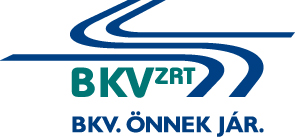 MillFAV állomásain utastéri világítás korszerűsítésee-versenyeztetési eljárásEljárás száma: BKV Zrt. V-243/15AJÁNLATI FELHÍVÁSBudapest, 2015. AJÁNLATI  FELHÍVÁSAjánlatkérő neve:		Budapesti Közlekedési Zártkörűen Működő Részvénytársaság Gazdasági IgazgatóságBeszerzési Főosztály1072 Budapest, Akácfa u. 15. Telefon/Fax: 322-64-38E-mail: kozbeszerzes@bkv.huAz eljárás száma: BKV Zrt. V-243/15.A beszerzés tárgya és mennyisége:A beszerzése tárgya MillFAV állomásain utastéri világítás korszerűsítése.Az 1-es számú függelékben szerepelő mennyiségek felmérés utáni kerültek meghatározásra. A mennyiségek az ajánlatok megalapozott elbírálása érdekében, az ajánlati összár meghatározásához kerültek megadásra, a szerződés keretében beszerzett mennyiségek ezen adatoktól eltérhetnek.3.	Részajánlattételi lehetőség Ajánlatkérő csak teljes körű ajánlatot fogad el.4.	A beszerzés tárgyával kapcsolatos műszaki, minőségi követelményekA beszerzés tárgyával kapcsolatos részletes műszaki követelményeket a jelen Ajánlati felhívás 1-es számú függeléke tartalmazza.5.	Helyszíni konzultáció:Az ajánlati szakaszban Ajánlatkérő - a megfelelő ajánlatok elkészítése érdekében- lehetőséget biztosít helyszíni bejárásra. A bejárás tervezett időpontja: 2015. október 20. (kedd). Ajánlatkérő az Ajánlattevővel a következő címen és időpontban találkozik: M1 metróvonal Széchenyi fürdő állomás bal peron (Mexikói út felé vezető peron), ideje: 10:00.Ajánlatkérő kéri Ajánlattevőt, hogy részvételi szándékát a helyszíni bejárást megelőző munkanapon 12 óráig írásban jelezni szíveskedjen a kozbeszerzes@bkv.hu email címen.Jelentkező hiányában a helyszíni bejárás nem kerül megtartásra, amely körülményről a tervezett időpontot megelőző munkanapon 16 óráig tájékoztatást adunk!A bejárás során felmerült esetleges Ajánlattevői kérdéseket, kéréseket a https://electool.com/sourcingtool/ (www.electool.hu oldalról érhető el) elektronikus rendszerébe kérjük megküldeni, az ajánlattételi határidő lejártát megelőző legfeljebb 5. napig.6.	A szerződés hatálya, a teljesítés ütemezése, teljesítési határidő: A szerződés hatálya: A szerződés a Felek kötelezettségeinek maradéktalan és szabályszerű teljesítésével szűnik meg.Ajánlattevő a teljesítést a szerződés hatályba lépését követően haladéktalanul köteles megkezdeni, és a szerződés időtartama alatt az Ajánlatkérő által kért ütemezésben és a lehívások (Megrendelések) szerinti mennyiségben köteles teljesíteni.Teljesítési határidő:Megrendelés teljesítésének határideje legkésőbb 2015. 12. 31.  Ajánlattevőnek kifejezetten nyilatkoznia kell a teljesítési határidőről. 7.    A megrendelés módja és teljesítés helyei:A teljesítés az Ajánlatkérő által kért ütemezés szerint, konkrét megrendelések (BMR) alapján történik. A teljesítés helye az adott Megrendelésben: M1 metróvonal 8 állomása:Hősök tereBajza utcaKodály köröndVörösmarty utcaOktogonOperaBajcsy-Zsilinszky útVörösmarty térMinimális rendelési mennyiség: 1 állomásSzerződést biztosító mellékkötelezettségek:Ajánlatkérő késedelmes teljesítés esetén naponta 0,5%, hibás teljesítés, illetve a teljesítés meghiúsulása esetén 15%-os kötbért érvényesíthet. A részletes szabályokat a szerződéstervezet tartalmazza.Ajánlattevőnek a beépítéstől számított, legalább 36 hónap teljes körű cseregaranciát kell vállalnia.Ajánlattevőnek ajánlatában kifejezetten nyilatkoznia kell az általa vállalt teljes körű cseregarancia időtartalmáról.A teljes körű cseregarancia időtartamának kezdete: a szerződésszerű teljesítés átvételének időpontja.Az ellenszolgáltatás teljesítésének feltétele:A szerződés tárgyát képező MillFAV állomásain utastéri világítás korszerűsítése szolgáltatás ellenértékének kiegyenlítése a megrendelés teljesítésének Ajánlatkérő általi igazolását követően, az Ajánlatkérőhöz benyújtott számla alapján, a számla kézhezvételétől számított 30 (harminc) naptári napon belül, átutalással történik. Részszámlázási lehetőségre van mód: 2 részszámlaAjánlatkérő előleget nem fizet.Ajánlatkérő késedelmes fizetése esetén a Ptk. 6:155 §-ban rögzítettek szerint fizet késedelmi kamatot.Ajánlattevőkkel szemben támasztott gazdasági és pénzügyi alkalmassági követelményekA szerződés teljesítésére alkalmasnak minősül az ajánlattevő (közös ajánlattevő), ha az előző három üzleti évből legalább az egyik évben a teljes – általános forgalmi adó nélkül számított – árbevétele elérte a 30 millió Forintot.       Gazdasági és pénzügyi alkalmasság igazolására kért adatok és tények (igazolás módja)Az Ajánlattevőnek (közös ajánlattevőnek) az ajánlathoz csatolnia kell az előző három üzleti év teljes – általános forgalmi adó nélkül számított – árbevételéről szóló nyilatkozatát.  Ajánlattevőkkel szemben támasztott műszaki, szakmai alkalmassági követelményekA szerződés teljesítésére alkalmasnak minősül az ajánlattevő (közös ajánlattevő), ha rendelkezik a felhívás feladását megelőző 72 hónap során összesen teljesített, legalább általános forgalmi adó nélkül számított 20 millió forint értékben lámpatestek szerelésére, vagy telepítésére vonatkozó referenciával.A szerződés teljesítésére alkalmasnak minősül az ajánlattevő (közös ajánlattevő), és az általa igénybe venni kívánt alvállalkozója, ha rendelkeznek legalább az alábbi szakemberekkel:Legalább 2 fő villanyszerelő képesítésű szakemberrelLegalább 1 fő világítástechnikai mérnökA szerződés teljesítésére alkalmasnak minősül az ajánlattevő (közös ajánlattevő), és az általa igénybe venni kívánt alvállalkozója, ha rendelkezik a munkák elvégzéséhez szükséges eszközökkel (állványok vagy létrák, egyéni szerszámok, akkumulátoros fúrógép). A bontott anyagok elszállításához szükséges szállító kapacitással (1 db gépjármű).Műszaki alkalmasság igazolására kért adatok és tények (igazolás módja)Az ajánlattevőnek (közös ajánlattevőnek) és az általa igénybe venni kívánt alvállalkozójánakIsmertetnie kell a felhívás megküldését megelőző 72 hónap során végzett legjelentősebb teljesítéseit. A referencia nyilatkozatnak legalább a következő adatokat kell tartalmaznia: az ellenszolgáltatás összege, a teljesítés ideje és helye, továbbá nyilatkozni kell arról, hogy a teljesítés az előírásoknak és a szerződésnek megfelelően történt-e.Ajánlatában ismertetnie kell azon szakemberek végzettségét és képzettségét- a végzettségüket igazoló dokumentumok másolatának csatolásával-, akiket be kíván vonni a teljesítésbe.Ajánlatában nyilatkoznia kell a munkák elvégzéséhez szükséges eszközök és az anyagok elszállításához szükséges szállító kapacitás meglétéről.  Az ajánlattevő által az ajánlathoz kötelezően csatolandó igazolások, nyilatkozatok:Az ajánlatban meg kell jelölni az Ajánlattevő által a szerződés teljesítéséhez igénybe venni kívánt alvállalkozókat, valamint nyilatkoznia kell az alvállalkozó által végzendő tevékenységről, és annak a teljes ajánlatra vonatkozó mértékéről.  Ajánlati árak: Az ellenszolgáltatás nettó értékét az 1. sz. melléklet (Ajánlattételi nyilatkozat) kitöltésével egy összegben, magyar forintban kell megadni. A nettó árnak tartalmaznia kell a szerződésszerű teljesítéshez szükséges összes járulékos gyártási, munka-, anyag-, szállítási, felszerelési és egyéb költségeket – ideértve a fuvarozás, tárolás, rakodás, csomagolás, hatósági engedélyek költségeit is – valamint a különféle vámköltségeket és adókat az általános forgalmi adó kivételével.  Az Ajánlati felhívással kapcsolatos kérdések és válaszok:Az eljárással kapcsolatos kérdések feltevése, információ kérése 2015. október 22. 10:00-ig kizárólag írásban a www.electool.hu felületen keresztül tehető. Az ajánlatok benyújtása:A BKV Zrt. a tárgyi eljárást elektronikus rendszerben folytatja le, az eljárásban való részvételhez külön regisztráció szükséges. Kérjük, hogy amennyiben az eljárásban részt kívánnak venni, és még nincsenek regisztrálva az Electool tendereztető rendszerben 2015. október 22-én 9:00 óráig szíveskedjenek részvételi szándékukat jelezni a kozbeszerzes@bkv.hu e-mail címen, hogy a szükséges regisztrációra sor kerülhessen, továbbá meglévő regisztráció esetén az eljárásra a meghívás megtörténhessen.A regisztráció, valamint azt követően az eljárásban való részvételre feljogosító meghívás időt vesz igénybe, így amennyiben részvételi szándékukat a jelen pontban előzőekben megadott határidőt követően jelzik, ajánlatkérő nem tudja garantálni az eljárásban való részvétel lehetőségét. Felhívjuk továbbá a figyelmet arra, hogy a regisztrációt követően ajánlattevő csak úgy vehet részt az eljárásban, ha Ajánlatkérő a konkrét  eljárásra meghívót küld. Ajánlattevőknek 2015. október 22-én 8:00-ig van lehetőségük arra, hogy jelezzék, ha a meghívót nem kapták meg. Amennyiben Ajánlatkérő ajánlattevőt az eljárásra meghívta és a meghatározott határidőig ajánlattevő nem jelzi, hogy a meghívót nem kapta meg, nem áll módunkban az ajánlat feltöltésével kapcsolatos kifogásokat elfogadni.Felhívjuk a figyelmet, hogy az eljárásban kizárólag az elektronikus rendszerben van lehetőség az ajánlat benyújtására. Az ajánlatot és a csatolandó igazolásokat, nyilatkozatokat kitöltve és cégszerűen aláírva, digitalizálva az Electool oldalára (https://electool.com/sourcingtool/) kell feltölteni. Kérjük, hogy Ajánlattevő ajánlatában adja meg az elérhetőségéhez szükséges adatokat: ajánlattevő cég neve, székhelye, telefonszáma, telefax-száma, a kapcsolattartó személy neve, beosztása. Az ajánlatok benyújtásának (feltöltésének) határideje (ajánlattételi határidő):2015. október hó  28. nap 12 óra 00 perc Az ajánlati árak megtekintése:2015. október hó  28.  nap 12 óra 01 perc Az ajánlatok elbírálásának szempontja:Az Ajánlatkérő az Ajánlati felhívásban meghatározott feltételeknek megfelelő ajánlatokat a legalacsonyabb összegű ellenszolgáltatást tartalmazó ajánlat alapján bírálja el.Az ajánlati árat úgy kell megadni, hogy az tartalmazza az összes, a teljesítéssel összefüggő költséget.  Hiánypótlás:Az Ajánlatkérő a versenyeztetési eljárás során az Ajánlattevők részére teljes körű hiánypótlási lehetőséget biztosít. Ajánlatkérő a hiánypótlási felhívásban pontosan megjelölt hiányokról és a hiánypótlási határidőről elektronikus úton írásban tájékoztatja az Ajánlattevőket. Az ajánlati kötöttség: Ajánlattevő ajánlati kötöttsége az ajánlattételi határidő lejártával kezdődik. Az ajánlattevő ajánlatát e határidő lejártáig módosíthatja vagy visszavonhatja. Az ajánlati kötöttség az eredményhirdetéstől számított 30 napig tart azzal, hogy ezen időpontot követően ajánlatkérő nyilatkozatot kérhet az ajánlat további fenntartására. Amennyiben ajánlattevő nem nyilatkozik, azt ajánlatkérő úgy tekinti, hogy ajánlatát fenntartja.Ajánlatkérő az ajánlattételi határidő lejártáig visszavonhatja a felhívást. Eredményhirdetés:Az Ajánlatkérő az eljárás eredményéről írásban értesíti az Ajánlattevőket az árlejtés (ártárgyalás) napját követő 30. napig. Ajánlatkérő az ajánlatok megfelelő értékelése érdekében jogosult az eredményhirdetés napját elhalasztani, amelyről írásban értesíti ajánlattevőket.  Egyéb rendelkezések:Az ajánlattételi nyilatkozat aláírásával az Ajánlattevő kifejezetten nyilatkozik a szerződéstervezet elfogadásáról. Az Ajánlatkérő fenntartja a jogot, hogy a szerződéses feltételekről vagy a benyújtott ajánlatok értékelésének eredményétől függően tárgyalást tartson.Ajánlatkérő az ajánlatok benyújtását követően elektronikus árlejtést vagy ártárgyalást tart, a végleges ajánlati árak kialakítása érdekében. Az (ár)tárgyalások és árlejtés tartásáról, azok menetéről az Ajánlatkérő egyidejűleg tájékoztatja valamennyi érvényes ajánlatot benyújtó Ajánlattevőt.Az ártárgyalás/elektronikus árlejtés eredménye alapján kitöltött részletes ártáblázatot az ártárgyalás/elektronikus árlejtés alapján legkedvezőbb ajánlatot benyújtó ajánlattevő köteles az ártárgyalás/elektronikus árlejtést követő 2 munkanapon belül aláírva elektronikus úton pdf. vagy .jpg formátumban a kozbeszerzes@bkv.hu e-mail címre vagy a 322-6438-as faxszámra megküldeni. Az Ajánlatkérő fenntartja a jogot, hogy az ajánlatok elbírálása során az eljárást eredménytelennek nyilvánítsa és adott esetben a legkedvezőbb ajánlatot benyújtó ajánlattevővel szemben a szerződés megkötését megtagadja. A szerződés a nyertes ajánlattevővel, írásban jön létre, mindkét fél általi aláírás időpontjában.MegnevezésMellékleta)Ajánlattételi nyilatkozat1. sz. mellékletb)Nyilatkozat alvállalkozó(k)ról2. sz. mellékletc)Nyilatkozat a kizáró okokról3. sz. mellékletd)Referencia nyilatkozat4. sz. melléklete)Szakemberek összefoglaló táblázata5. sz. mellékletf)Nyilatkozat ajánlattevő által bevontszakember rendelkezésére állásáról6. sz. mellékletg)   Egyéb nyilatkozatok7. sz. mellékleth)Ártáblázat2. sz. függelék